О Т Ч Е То результатах контрольной деятельности органа внутреннего государственного (муниципального) финансового контроляна 01 января 20 24  г.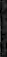 НаименованиеДатаоргана контроля	 Финансовый отдел МО «Тихоновка»	 Периодичность: годоваяпо OKПO по OKTMOпо ОКЕИИ.о.Начальника финансового отдела МО  «Тихоновка»                               М.Г.Жуган                                                                          ПОЯСНИТЕЛЬНАЯ ЗАПИСКАк отчету о результатах контрольнои деятельности органа внутреннего муниципального финансового контроля в сфере бюджетных правоотношений за 2023 годФинансовый отдел администрации муниципального образования «Тихоновка» (далее — Орган контроля) осуществляет свои полномочия по внутреннему муниципальному финансовому контролю в сфере бюджетных правоотношений, определенные частью 1 статьи 269.2 Бюджетного кодекса Российской Федерации. Внутренний муниципальный финансовый контроль осуществляется в соответствии с федеральными стандартами, утвержденными нормативными правовыми актами Правительства Российской Федерации.Управление контроля при реализации полномочий по финансовому контролю в сфере бюджетных правоотношений осуществляет контроль:за соблюдением положений правовых актов, регулирующих бюджетные правоотношеняя, в том числе устанавливающих требования к бухгалтерскому учету и составлению и представлению бухгалтерской (финансовой) отчетности муниципальных учреждений;за соблюдением положений правовых актов, обусловливающих публичные нормативные обязательства и обязательства по иным выплатам физическим лицам из бюджетов бюджетной системы Российской Федерации, а также за соблюдением условий договоров (соглашений) о предоставлении средств из соответствующего бюджета, муниципальных контрактов;за соблюдением условий договоров (соглашений), заключенных в целях исполнения договоров (соглашений) о предоставлении средств из бюджета, а также в случаях, предусмотренных Бюджетным кодексом Российской Федерации, условий договоров (соглашений), заключенных в целях исполнения муниципальных контрактов;за достоверностью отчетов о результатах предоставления и (или) использования бюджетных средств (средств, предоставленных из бюджета), в том числе отчетов о реализации муниципальных программ, ответов об исполнении муниципальных заданий, отчетов о достижении значений показателей результативности предоставления средств из бюджета;в сфере закупок, предусмотренный законодательством Российской Федерации о контрактной системе в сфере закупок товаров, работ, услуг для обеспечения государственных и муниципальных нужд.Органом контроля в 2023 году проведено 2 плановых контрольных   мероприятий, том числе:на основании плана контрольных мероприятий по осуществлению внутреннего муниципального финансового контроля в сфере бюджетных правоотношений на 2023 год, проведено 2 контрольных мероприятия, из них:-  1 ревизии по  теме  «Законность  совершенных  финансовых  и2хозяйственных операций, достоверность и правильность их отражения в бухгалтерской отчетности»;- 1 ревизии по теме «Ревизия финансово-хозяйственной деятельностиобъекта контроля»..Общий объем проверенных средств составил 5760,70 тыс. рублей, в том числе бюджетных — 5731,1 тыс. рублей.Штатная численность органа контроля 1 человек. В 2023 году экспертизы в рамках проведения контрольных мероприятий не проводились, независимые эксперты не привлекались, в связи с чем бюджетные средства на эти цели не предоставлялись.Количество нарушений, выявленных органом контроля — 0В целях реализации результатов контрольных мероприятий выдано 0 представления и 0 предписание по фактам выявленных нарушений требований законодательства Российской Федерации. Управлением контроля осуществляется постоянный контроль за исполнением предписаний и представлений.В 2023 году в связи с отсутствием необходимости:не направлялась информация правоохранительным органам, органам прокуратуры и иным государственным (муниципальным) органам;не направлялись в суды исковые заявления о возмещении объектом контроля ущерба, причиненного муниципальному образованию, о признании осуществленных закупок товаров, работ, услуг для обеспечения муниципальных нужд недействительными;не осуществлялось производство по делам об административных правонарушениях;              - не направлялись в финансовые органы уведомления о применении бюджетных мер принуждения.В 2023 году жалобы и исковые заявления на решения органа контроля, а также жалобы на действия (бездействие) должностных лиц органа контроля не поступали.И.о.Начальника финансового отдела  МО «Тихоновка»                М.Г.Жуган Наименование показателяКод строкиЗначение показателяОбъем проверенных средств при осуществлении внутреннего государственного (муниципального) финансового контроля, тыс. рублей0105760,7из них:по средствам федерального бюджета, бюджета субъекта Российской Федерации (местного бюджета) и средствам, предоставленнымиз федерального бюджета, бюджета субъекта Российской Федерации (местного бюджета)010/15731,1по средствам бюджетов государственных внебюджетных фондов Российской Федерации (территориальных государственных внебюджетных фондов)010/20,0Объем проверенньгх средств при осуществлении контроля в сфере закупок, предусмотренного законодательством Российской Федерациио контрактной системе в сфере закупок товаров, работ, услуг для обеспечения государственных и муниципальных нужд (из строки 010)011217,6Выявлено нарушений при осуществлении внутреннего государственного (муниципального)финансового контроля на сумму, тыс. рублей020              0,0Из Них:по средствам федерального бюджета, бюджета субъекта Российской Федерации (местного бюджета) и средствам, предоставленнымиз федерального бюджета, бюджета субъектаРоссийской Федерации (местного бюджета)020/1               0,0по средствам бюджетов государственных внебюджетных фондов Российской Федерации (территориальных государственных внебюджетных фондов)020/20,0Наименование показателя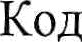 строкиЗначение показателяВыявлено нарушений при осуществлении контроля в сфере закупок, предусмотренного законодательством Российской Федерациио контрактной системе в сфере закупок товаров, работ, услуг для обеспечения государственных и муниципальных нужд (из строки 020)0210,0Количество проведенных ревизий и проверокпри осуществлении внутреннего государственного (муниципального) финансового контроля, единиц0302в том числе:в соответствии с планом контрольных мероприятий0310,0внеплановые ревизии и проверки0320,0Количество проведенных выездных провероки (или) ревизий при осуществлении внутреннего государственного (муниципального) финансового контроля, единиц0400,0в том числе при осуществлении контроля в сфере закупок, предусмотренного законодательством Российской Федерациио контрактной системе в сфере закупок товаров, работ, услуг для обеспечения государственных  и муниципальных нужд (из строки 040)0410,0Количество проведенных камеральных проверокпри осуществлении внутреннего государственного (муниципального) финансового контроля, единиц0502в том числе при осуществлении контроля в сфере закупок, предусмотренного законодательством Российской Федерациио контрактной системе в сфере закупок товаров, работ, услуг для обеспечения государственных и муниципальных нужд (из строки 050)0511Количество проведенных обследованийпри осуществлении внутреннего государственного (муниципального) финансового контроля, единиц0600в том числе в соответствии с планом контрольных мероприятий0610внеплановые обследования0620